РЕПУБЛИКА СРБИЈА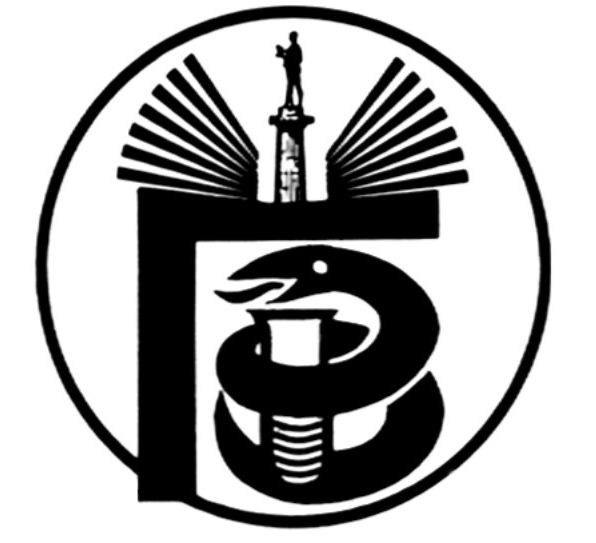 ГРАДСКИ ЗАВОД ЗА ЈАВНО ЗДРАВЉЕ, БЕОГРАД11000 БЕОГРАД, Булевар деспота Стефана 54-аЦентрала: 20 78 600   www.zdravlje.org.rsДиректор – тел: 32 33 976, факс: 32 27 828 email: info@zdravlje.org.rs                                                         Тел:  20 78 631        Факс:  324 12 12       e-mail: dusica.jovanovic@zdravlje.org.rsЖиро рачун: 840 – 627667 – 91Појашњење тендерске документације ВНР 29-I-2/14На питање једног потенцијалног понуђача, шаљемо Вам појашњење:Београд, 16.12.2014.                             КОМИСИЈА ЗА ЈАВНУ НАБАВКУ ВНР 29-I-2/14бр.ПитањеОдговорЗа позицију 58: Да ли је прихватљиво понудити PBS у форми таблета? Спецификација производа који можемо да Вам понудимо је у прилогу. Паковање које можемо да понудимо је 100 таблета.Није прихватљива форма  сланог фосфатног пуфера, Phosphate buffered saline (PBS) –  у виду таблета